Horloge de conversion des heuresUtilise cette horloge pour convertir les heures du système de 24 heures en heures du système de 12 heures. 
Regarde les chiffres à l'intérieur pour trouver le système de 24 heures (par exemple, 13 de 13 h 59).
Utilise le chiffre extérieur correspondant comme heure pour le système de 12 heures et ajoute les minutes (par exemple, 1 et 59 minutes = 1 h 59).
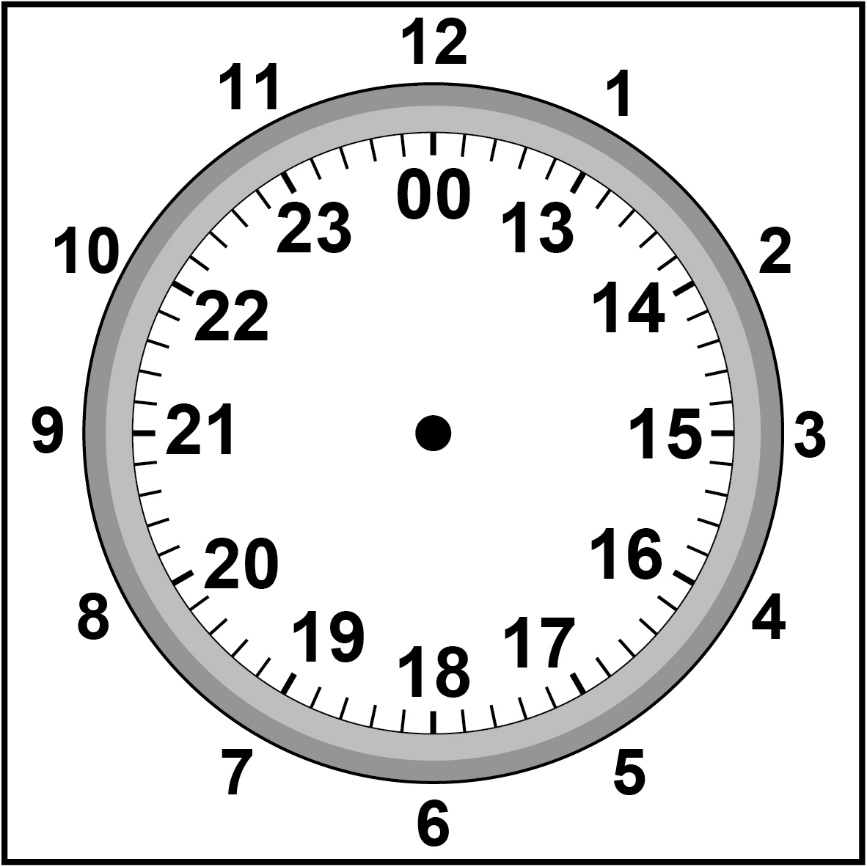 